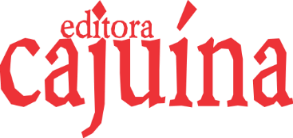 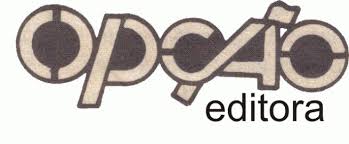 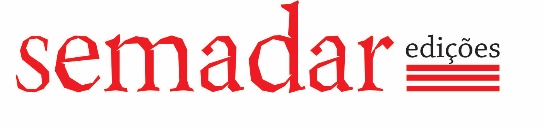 FORMULÁRIO  SOBRE O AUTOR SOBRE O LIVROOBS.: Enviar foto no formato 3x4 em boa resolução por e-mail.Nome completoEndereço completoEmail:Tel (fixo e celular):Whatsapp:Instagram:CPF:RG:Título final do livro:Nome (pseudônimo a figurar no livro) – se for o caso.Revisão do texto:(     ) do autor (    ) de terceiros    (   ) editora Texto da 1aorelha (máximo de 1000 caracteres):Texto da 1aorelha (máximo de 1000 caracteres):Sinopse do livro (máximo de 900 caracteres)Sinopse do livro (máximo de 900 caracteres)Dados do autor  (máximo até 900 caracteres) Indicar formação, publicações, atuações e participações em eventos, cargos ministrados.Dados do autor  (máximo até 900 caracteres) Indicar formação, publicações, atuações e participações em eventos, cargos ministrados.Indexação do livro (3 palavras-chavePúblico a que se dedica:Formas de divulgação do autor:(Facebook, Instagram...)Em que o seu texto se diferencia dos outros já publicados. Explique.A publicação terá apoio de alguma instituição? Qual? Qual a tiragem (qtde de exemplares o autor se dispõe a adquirir?(   ) nenhum   (  ) 20  (  ) 30  (   ) _____